Universidad Laica “Eloy Alfaro” de Manabí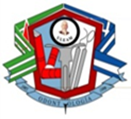 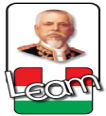 Facultad de OdontologíaManta………………………………………DoctoraRuth Guillen Mendoza, Mg.Coordinadora de Carrera de Odontología ULEAMPresenteDe mi consideración:Yo… APELLIDOS Y NOMBRES con C.I. …………………………………………., estudiante del ………………………….. nivel, paralelo ………, solicito a usted muy comedidamente se me permita rendir EXAMEN ATRASADO, con el/a docente …………………………………………………………………………………… de la asignatura ……………………………Por motivo, …………………………………………………….., para lo cual adjunto el certificado ……………………………………………. respectivo.Agradeciendo su atención a la presente.Atentamente,……………………………………………..C.I..NOTA: DEBE ADJUNTAR EL CERTIFICADO CORRESPONDIENTE A LA SOLICITUD